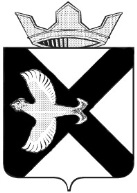 АДМИНИСТРАЦИЯ Муниципального  образования поселок  БоровскийПОСТАНОВЛЕНИЕ22 июня  2017 г.				              		         № 103п.БоровскийТюменского муниципального районаВ соответствии с Федеральным законом от 24.07.2007 N 209-ФЗ "О развитии малого и среднего предпринимательства в Российской Федерации" (в редакции от 03.07.2016), постановлением Правительства Российской Федерации от 21.08.2010 N 645 "Об имущественной поддержке субъектов малого и среднего предпринимательства при предоставлении Федерального имущества" (в редакции Постановления Правительства РФ от 01.12.2016 № 1283), постановлением Правительства Тюменской области от 01.12.2008 N 340-п "О порядке формирования, ведения и опубликования перечня государственного имущества, предоставляемого во владение и (или) пользование субъектам малого и среднего предпринимательства и организациям, образующим инфраструктуру поддержки субъектов малого и среднего предпринимательства, а также порядке и условиях предоставления в аренду (безвозмездное пользование) включенного в него государственного имущества", руководствуясь Уставом  муниципального образования поселок Боровский:1. Утвердить Порядок формирования, ведения и опубликования перечня муниципального имущества, предоставляемого во владение и (или) пользование субъектам малого и среднего предпринимательства согласно приложению к настоящему постановлению.2. Постановление администрации муниципального образования поселок Боровский  от 10.02.2009 N 41 " О порядке формирования, ведения и опубликования перечня муниципального имущества, предоставляемого во владение и (или) пользование субъектам малого и среднего предпринимательства» (с изменениями от 26.09.2009 №232, от 11.11.2011 №280, от 15.12.2011 №332, от 14.10.2015 №271, от 15.01.2016 №4) признать утратившими силу.3. Опубликовать настоящее постановление на официальном сайте муниципального образования поселок Боровский в информационно-коммуникационной сети "Интернет".4. Настоящее постановление вступает в силу со дня его официального опубликования.		5. Контроль за выполнением настоящего постановления возложить на заместителя главы администрации по экономике, финансированию и прогнозированию.Приложение                                                               к постановлению администрации                                                                     муниципального образования                                                                                      поселок Боровский                   от «22»июня 2017г. №103ПОРЯДОК формирования, ведения и опубликования перечня муниципального имущества, предоставляемого во владение и (или) пользование субъектам малого и среднего предпринимательства1. Настоящее постановление устанавливает порядок формирования, ведения (в том числе ежегодного дополнения) и обязательного опубликования перечня муниципального имущества (за исключением земельных участков), свободного от прав третьих лиц (за исключением имущественных прав субъектов малого и среднего предпринимательства), предусмотренного частью 4 статьи 18 Федерального закона "О развитии малого и среднего предпринимательства в Российской Федерации" (далее соответственно - муниципальное имущество, перечень), в целях предоставления муниципального имущества во владение и (или) в пользование на долгосрочной основе субъектам малого и среднего предпринимательства и организациям, образующим инфраструктуру поддержки субъектов малого и среднего предпринимательства. 2. Деятельность по формированию, ведению и опубликованию перечня осуществляет администрация муниципального образования поселок Боровский (далее – уполномоченный орган).3. В перечень вносятся сведения о муниципальном имуществе, соответствующем следующим критериям: а) муниципальное имущество свободно от прав третьих лиц (за исключением имущественных прав субъектов малого и среднего предпринимательства); б) муниципальное имущество не ограничено в обороте; в) муниципальное имущество не является объектом религиозного назначения; г) муниципальное имущество не является объектом незавершенного строительства; д) в отношении муниципального имущества не принято решение о предоставлении его иным лицам; е) муниципальное имущество не включено в прогнозный план (программу) приватизации имущества, находящегося в собственности муниципального образования поселок Боровский; ж) муниципальное имущество не признано аварийным и подлежащим сносу или реконструкции. 4. Внесение сведений о муниципальном имуществе в перечень (в том числе ежегодное дополнение), а также исключение сведений о муниципальном имуществе из перечня осуществляется распоряжением администрации муниципального образования поселок Боровский об утверждении перечня или о внесении в него изменений на основе предложений федеральных органов исполнительной власти, органов государственной власти субъектов Российской Федерации, органов местного самоуправления, общероссийских некоммерческих организаций, выражающих интересы субъектов малого и среднего предпринимательства, акционерного общества "Федеральная корпорация по развитию малого и среднего предпринимательства", организаций, образующих инфраструктуру поддержки субъектов малого и среднего предпринимательства, а также субъектов малого и среднего предпринимательства. Внесение в перечень изменений, не предусматривающих исключения из перечня муниципального имущества, осуществляется не позднее 10 рабочих дней с даты внесения соответствующих изменений в реестр муниципального имущества. 5. Рассмотрение предложения, указанного в пункте 4 настоящих Порядка, осуществляется уполномоченным органом в течение 30 календарных дней с даты его поступления. По результатам рассмотрения предложения уполномоченным органом принимается одно из следующих решений: а) о включении сведений о муниципальном имуществе, в отношении которого поступило предложение, в перечень с учетом критериев, установленных пунктом 3 настоящего Порядка; б) об исключении сведений о муниципальном имуществе, в отношении которого поступило предложение, из перечня с учетом положений пунктов 7 и 8 настоящего Порядка; в) об отказе в учете предложения. 6. В случае принятия решения об отказе в учете предложения, указанного в пункте 4 настоящего Порядка, уполномоченный орган направляет лицу, представившему предложение, мотивированный ответ о невозможности включения сведений о муниципальном имуществе в перечень или исключения сведений о муниципальном имуществе из перечня. 7. Уполномоченный орган вправе исключить сведения о муниципальном имуществе из перечня, если в течение 6 месяцев со дня включения сведений о муниципальном имуществе в перечень в отношении такого имущества от субъектов малого и среднего предпринимательства или организаций, образующих инфраструктуру поддержки субъектов малого и среднего предпринимательства, не поступило: а) ни одной заявки на участие в аукционе (конкурсе) на право заключения договора, предусматривающего переход прав владения и (или) пользования в отношении муниципального имущества; б) ни одного заявления о предоставлении муниципального имущества, в отношении которого заключение указанного договора может быть осуществлено без проведения аукциона (конкурса) в случаях, предусмотренных Федеральным законом "О защите конкуренции". 8. Уполномоченный орган исключает сведения о муниципальном имуществе из перечня в одном из следующих случаев: а) выкуп имущества субъектом малого и среднего предпринимательства, арендующим данное имущество (за исключением федерального имущества); б) прекращение права муниципальной собственности на имущество, в том числе в связи с прекращением его существования в результате гибели или уничтожения, отчуждением по решению суда, передачей в собственность другого публично-правового образования;в) закрепление за органом государственной власти или органом местного самоуправления, государственным или муниципальным унитарным предприятием, государственным или муниципальным учреждением, иной организацией, создаваемой на базе имущества, находящегося в государственной или муниципальной собственности, для выполнения государственных полномочий, решения вопросов местного значения или обеспечения исполнения уставной деятельности; г) признание имущества не востребованным субъектами малого и среднего предпринимательства или организациями, образующими инфраструктуру поддержки субъектов малого и среднего предпринимательства, в соответствии с пунктом 4.13 Методических рекомендаций по оказанию имущественной поддержки субъектам малого и среднего предпринимательства и организациям, образующим инфраструктуру поддержки субъектов малого и среднего предпринимательства; д) изменение количественных и качественных характеристик имущества, в результате которого оно становится непригодным к использованию по целевому назначению (например, имущество признано аварийным и подлежащим сносу или реконструкции). 9. Сведения о муниципальном имуществе вносятся в перечень в составе и по форме, которые установлены в соответствии с частью 4.4 статьи 18 Федерального закона "О развитии малого и среднего предпринимательства в Российской Федерации". 10. Ведение перечня осуществляется уполномоченным органом в электронной форме. 11. Перечень, а также внесенные в него изменения и дополнения подлежат: а) обязательному опубликованию в средствах массовой информации - в течение 10 (десяти) рабочих дней со дня утверждения Перечня или изменений и дополнений в него; б) размещению на официальном сайте уполномоченного органа в информационно-телекоммуникационной сети "Интернет" (в том числе в форме открытых данных) - в течение 3 рабочих дней со дня утверждения.Глава муниципального образованияС.В. Сычева